CALENDÁRIO E DISTRIBUIÇÃO DE DISCIPLINAS PARA O PRIMEIRO SEMESTRE-2020CALENDÁRIO E DISTRIBUIÇÃO DE DISCIPLINAS PARA O SEGUNDO SEMESTRE-2020UNIVERSIDADE ESTADUAL DO OESTE DO PARANÁ - UNIOESTE CENTRO DE EDUCAÇÃO, LETRAS E SAÚDE - CELSPROGRAMA DE PÓS-GRADUAÇÃO EM SAÚDE PÚBLICA EM REGIÃO DE FRONTEIRA - MESTRADOÁREA DE CONCENTRAÇÃO: Saúde Pública em Região de FronteiraDISCIPLINADOCENTESDIAS/MÊS/ANOHORÁRIOMETODOLOGIA DA PESQUIZA EM SAÚDE E ENFERMAGEM- Profª. Drª. Neide Martins Moreira- Profª. Drª. Ana Maria de Almeida- Prof. Dr. Fernando Kenji Nampo- Prof. Dr. Reinaldo Antonio Silva-SobrinhoABRIL - 202008:30 às 12:00 e 14:00 às 18:00hMETODOLOGIA DA PESQUIZA EM SAÚDE E ENFERMAGEM- Profª. Drª. Neide Martins Moreira- Profª. Drª. Ana Maria de Almeida- Prof. Dr. Fernando Kenji Nampo- Prof. Dr. Reinaldo Antonio Silva-Sobrinho06, 07, 13 e 2708:30 às 12:00 e 14:00 às 18:00hMETODOLOGIA DA PESQUIZA EM SAÚDE E ENFERMAGEM- Profª. Drª. Neide Martins Moreira- Profª. Drª. Ana Maria de Almeida- Prof. Dr. Fernando Kenji Nampo- Prof. Dr. Reinaldo Antonio Silva-SobrinhoMAIO - 202008:30 às 12:00 e 14:00 às 18:00hMETODOLOGIA DA PESQUIZA EM SAÚDE E ENFERMAGEM- Profª. Drª. Neide Martins Moreira- Profª. Drª. Ana Maria de Almeida- Prof. Dr. Fernando Kenji Nampo- Prof. Dr. Reinaldo Antonio Silva-Sobrinho04, 11, 18 e 2508:30 às 12:00 e 14:00 às 18:00hDISCIPLINADOCENTESDIAS/MÊS/ANOHORÁRIOSEMINÁRIO DE PESQUISA- Profª. Drª.Adriana Zilly- Profª. Drª. Rosane Meire Munhak da SilvaMARÇO - 2020As aulas ocorrerão sempre nas quartas feiras, alternando manhãs e tardes.SEMINÁRIO DE PESQUISA- Profª. Drª.Adriana Zilly- Profª. Drª. Rosane Meire Munhak da SilvaAs aulas ocorrerão sempre nas quartas feiras, alternando manhãs e tardes.SEMINÁRIO DE PESQUISA- Profª. Drª.Adriana Zilly- Profª. Drª. Rosane Meire Munhak da SilvaAs aulas ocorrerão sempre nas quartas feiras, alternando manhãs e tardes.SEMINÁRIO DE PESQUISA- Profª. Drª.Adriana Zilly- Profª. Drª. Rosane Meire Munhak da SilvaAs aulas ocorrerão sempre nas quartas feiras, alternando manhãs e tardes.SEMINÁRIO DE PESQUISA- Profª. Drª.Adriana Zilly- Profª. Drª. Rosane Meire Munhak da SilvaAs aulas ocorrerão sempre nas quartas feiras, alternando manhãs e tardes.DISCIPLINADOCENTESDIAS/MÊS/ANOHORÁRIOPOLÍTICAS DE SAÚDE DOS PAÍSES DA TRÍPLICE FRONTEIRA- Profª. Drª. Maria Lúcia Frizon Rizzotto- Profª. Drª. Manoela de Carvalho- Profª. Drª. Luciana Aparecida FabrizABRIL – 202009:00 às 12:00 e 13:30 às 17:30 hPOLÍTICAS DE SAÚDE DOS PAÍSES DA TRÍPLICE FRONTEIRA- Profª. Drª. Maria Lúcia Frizon Rizzotto- Profª. Drª. Manoela de Carvalho- Profª. Drª. Luciana Aparecida Fabriz09, 16, 23 e 3009:00 às 12:00 e 13:30 às 17:30 hPOLÍTICAS DE SAÚDE DOS PAÍSES DA TRÍPLICE FRONTEIRA- Profª. Drª. Maria Lúcia Frizon Rizzotto- Profª. Drª. Manoela de Carvalho- Profª. Drª. Luciana Aparecida FabrizMAIO- 202009:00 às 12:00 e 13:30 às 17:30 hPOLÍTICAS DE SAÚDE DOS PAÍSES DA TRÍPLICE FRONTEIRA- Profª. Drª. Maria Lúcia Frizon Rizzotto- Profª. Drª. Manoela de Carvalho- Profª. Drª. Luciana Aparecida Fabriz07, 14, 21  2809:00 às 12:00 e 13:30 às 17:30 hPOLÍTICAS DE SAÚDE DOS PAÍSES DA TRÍPLICE FRONTEIRA- Profª. Drª. Maria Lúcia Frizon Rizzotto- Profª. Drª. Manoela de Carvalho- Profª. Drª. Luciana Aparecida Fabriz09:00 às 12:00 e 13:30 às 17:30 hPOLÍTICAS DE SAÚDE DOS PAÍSES DA TRÍPLICE FRONTEIRA- Profª. Drª. Maria Lúcia Frizon Rizzotto- Profª. Drª. Manoela de Carvalho- Profª. Drª. Luciana Aparecida Fabriz09:00 às 12:00 e 13:30 às 17:30 hUNIVERSIDADE ESTADUAL DO OESTE DO PARANÁ - UNIOESTE CENTRO DE EDUCAÇÃO, LETRAS E SAÚDE - CELSPROGRAMA DE PÓS-GRADUAÇÃO EM SAÚDE PÚBLICA EM REGIÃO DE FRONTEIRA - MESTRADOÁREA DE CONCENTRAÇÃO: Saúde Pública em Região de FronteiraDISCIPLINADOCENTESDIAS/MÊS/ANOHORÁRIOEstudos epidemiológicos- Prof. Dr. Reinaldo Antonio Silva-Sobrinho- Prof. Dr. Oscar Kenji Nihei- Prof. Dr. Fernando Kenji NampoAGOSTO - 202013:30 às 17:30hEstudos epidemiológicos- Prof. Dr. Reinaldo Antonio Silva-Sobrinho- Prof. Dr. Oscar Kenji Nihei- Prof. Dr. Fernando Kenji Nampo05, 12, 19 e 2613:30 às 17:30hEstudos epidemiológicos- Prof. Dr. Reinaldo Antonio Silva-Sobrinho- Prof. Dr. Oscar Kenji Nihei- Prof. Dr. Fernando Kenji NampoSETEMBRO - 202013:30 às 17:30hEstudos epidemiológicos- Prof. Dr. Reinaldo Antonio Silva-Sobrinho- Prof. Dr. Oscar Kenji Nihei- Prof. Dr. Fernando Kenji Nampo02, 09, 16, 23 e 3013:30 às 17:30hEstudos epidemiológicos- Prof. Dr. Reinaldo Antonio Silva-Sobrinho- Prof. Dr. Oscar Kenji Nihei- Prof. Dr. Fernando Kenji NampoOUTUBRO – 202013:30 às 17:30hEstudos epidemiológicos- Prof. Dr. Reinaldo Antonio Silva-Sobrinho- Prof. Dr. Oscar Kenji Nihei- Prof. Dr. Fernando Kenji Nampo07, 14, 21 e 2813:30 às 17:30hEstudos epidemiológicos- Prof. Dr. Reinaldo Antonio Silva-Sobrinho- Prof. Dr. Oscar Kenji Nihei- Prof. Dr. Fernando Kenji NampoNOVEMBRO - 202013:30 às 17:30hEstudos epidemiológicos- Prof. Dr. Reinaldo Antonio Silva-Sobrinho- Prof. Dr. Oscar Kenji Nihei- Prof. Dr. Fernando Kenji Nampo03, 10 e 1713:30 às 17:30hDISCIPLINADOCENTESDIAS/MÊS/ANOHORÁRIOCUIDADO FRENTE AO PROCESSO SAÚDE-DOENÇA EM RTEGIÃO DE FRONTEIRA- Prof. Dr. Sebastião Caldeira- Prof. Dr. Oscar Kenji Nihei- Profª. Drª. Maria Aparecida Baggio- Profª. Drª Ana Paula Contiero ToninatoAGOSTO - 202009:00 às 12:00 e 13:30 às 17:30hCUIDADO FRENTE AO PROCESSO SAÚDE-DOENÇA EM RTEGIÃO DE FRONTEIRA- Prof. Dr. Sebastião Caldeira- Prof. Dr. Oscar Kenji Nihei- Profª. Drª. Maria Aparecida Baggio- Profª. Drª Ana Paula Contiero Toninato04, 11, 18 e 2509:00 às 12:00 e 13:30 às 17:30hCUIDADO FRENTE AO PROCESSO SAÚDE-DOENÇA EM RTEGIÃO DE FRONTEIRA- Prof. Dr. Sebastião Caldeira- Prof. Dr. Oscar Kenji Nihei- Profª. Drª. Maria Aparecida Baggio- Profª. Drª Ana Paula Contiero ToninatoSETEMBRO - 202009:00 às 12:00 e 13:30 às 17:30hCUIDADO FRENTE AO PROCESSO SAÚDE-DOENÇA EM RTEGIÃO DE FRONTEIRA- Prof. Dr. Sebastião Caldeira- Prof. Dr. Oscar Kenji Nihei- Profª. Drª. Maria Aparecida Baggio- Profª. Drª Ana Paula Contiero Toninato01, 08 e 15DISPERSÃO09:00 às 12:00 e 13:30 às 17:30hCUIDADO FRENTE AO PROCESSO SAÚDE-DOENÇA EM RTEGIÃO DE FRONTEIRA- Prof. Dr. Sebastião Caldeira- Prof. Dr. Oscar Kenji Nihei- Profª. Drª. Maria Aparecida Baggio- Profª. Drª Ana Paula Contiero ToninatoSETEMBRO - 202009:00 às 12:00 e 13:30 às 17:30hCUIDADO FRENTE AO PROCESSO SAÚDE-DOENÇA EM RTEGIÃO DE FRONTEIRA- Prof. Dr. Sebastião Caldeira- Prof. Dr. Oscar Kenji Nihei- Profª. Drª. Maria Aparecida Baggio- Profª. Drª Ana Paula Contiero Toninato22 E 2909:00 às 12:00 e 13:30 às 17:30hDISCIPLINADOCENTESDIAS/MÊS/ANOHORÁRIOESTATÍSTICA APLICADA À SAÚDE - Prof. Dr. Marcos Augusto Moraes Arcoverde- Profª. Drª. Leonilda Correia dos SantosAGOSTO - 202013:30 às 17:30hESTATÍSTICA APLICADA À SAÚDE - Prof. Dr. Marcos Augusto Moraes Arcoverde- Profª. Drª. Leonilda Correia dos Santos03, 10, 17, 24 e 3113:30 às 17:30hESTATÍSTICA APLICADA À SAÚDE - Prof. Dr. Marcos Augusto Moraes Arcoverde- Profª. Drª. Leonilda Correia dos SantosSETEMBRO - 202013:30 às 17:30hESTATÍSTICA APLICADA À SAÚDE - Prof. Dr. Marcos Augusto Moraes Arcoverde- Profª. Drª. Leonilda Correia dos Santos14, 21 e 2813:30 às 17:30hESTATÍSTICA APLICADA À SAÚDE - Prof. Dr. Marcos Augusto Moraes Arcoverde- Profª. Drª. Leonilda Correia dos SantosOUTUBRO - 202013:30 às 17:30hESTATÍSTICA APLICADA À SAÚDE - Prof. Dr. Marcos Augusto Moraes Arcoverde- Profª. Drª. Leonilda Correia dos Santos05, 19 e 2613:30 às 17:30hESTATÍSTICA APLICADA À SAÚDE - Prof. Dr. Marcos Augusto Moraes Arcoverde- Profª. Drª. Leonilda Correia dos SantosNOVEMBRO - 202013:30 às 17:30hESTATÍSTICA APLICADA À SAÚDE - Prof. Dr. Marcos Augusto Moraes Arcoverde- Profª. Drª. Leonilda Correia dos Santos09, 16, 23 e 3013:30 às 17:30hDISCIPLINADOCENTESDIAS/MÊS/ANOHORÁRIOTÓPICOS AVANÇADOS EM SAÚDE PÚBLICA EM FRONTEIRAS INTERNACIONAIS- Profª. Drª. Manoela de Carvalho- Profª. Drª. Maria lucia frizon Rizzotto- Profª. Drª. Luciana Aparecida FabrizAGOSTO - 202009:00 às 12:00 e 13:30 às 17:30hTÓPICOS AVANÇADOS EM SAÚDE PÚBLICA EM FRONTEIRAS INTERNACIONAIS- Profª. Drª. Manoela de Carvalho- Profª. Drª. Maria lucia frizon Rizzotto- Profª. Drª. Luciana Aparecida Fabriz07, 14, 21 e 2809:00 às 12:00 e 13:30 às 17:30hTÓPICOS AVANÇADOS EM SAÚDE PÚBLICA EM FRONTEIRAS INTERNACIONAIS- Profª. Drª. Manoela de Carvalho- Profª. Drª. Maria lucia frizon Rizzotto- Profª. Drª. Luciana Aparecida FabrizSETEMBRO - 202009:00 às 12:00 e 13:30 às 17:30hTÓPICOS AVANÇADOS EM SAÚDE PÚBLICA EM FRONTEIRAS INTERNACIONAIS- Profª. Drª. Manoela de Carvalho- Profª. Drª. Maria lucia frizon Rizzotto- Profª. Drª. Luciana Aparecida Fabriz04, 11, 18 e 2509:00 às 12:00 e 13:30 às 17:30hDISCIPLINADOCENTESDIAS/MÊS/ANOHORÁRIOPLANEJAMENTO E GESTÃO DE SERVIÇOS DE SAÚDE EM LOCALIDADES DE FRONTEIRA INTERNACIONAL- Profª. Drª. Maria de Lourdes de AlmeidaAGOSTO - 202013:00 às 17:30hPLANEJAMENTO E GESTÃO DE SERVIÇOS DE SAÚDE EM LOCALIDADES DE FRONTEIRA INTERNACIONAL- Profª. Drª. Maria de Lourdes de Almeida06, 13, 20 e 2713:00 às 17:30hPLANEJAMENTO E GESTÃO DE SERVIÇOS DE SAÚDE EM LOCALIDADES DE FRONTEIRA INTERNACIONAL- Profª. Drª. Maria de Lourdes de AlmeidaSETEMBRO - 202013:00 às 17:30hPLANEJAMENTO E GESTÃO DE SERVIÇOS DE SAÚDE EM LOCALIDADES DE FRONTEIRA INTERNACIONAL- Profª. Drª. Maria de Lourdes de Almeida03, 10, 17 e 2413:00 às 17:30hPLANEJAMENTO E GESTÃO DE SERVIÇOS DE SAÚDE EM LOCALIDADES DE FRONTEIRA INTERNACIONAL- Profª. Drª. Maria de Lourdes de AlmeidaOUTUBRO - 202013:00 às 17:30hPLANEJAMENTO E GESTÃO DE SERVIÇOS DE SAÚDE EM LOCALIDADES DE FRONTEIRA INTERNACIONAL- Profª. Drª. Maria de Lourdes de Almeida01, 08, 15, 22 e 2913:00 às 17:30hPLANEJAMENTO E GESTÃO DE SERVIÇOS DE SAÚDE EM LOCALIDADES DE FRONTEIRA INTERNACIONAL- Profª. Drª. Maria de Lourdes de AlmeidaNOVEMBRO – 202013:00 às 17:30hPLANEJAMENTO E GESTÃO DE SERVIÇOS DE SAÚDE EM LOCALIDADES DE FRONTEIRA INTERNACIONAL- Profª. Drª. Maria de Lourdes de Almeida05, 1213:00 às 17:30h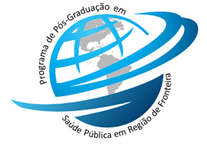 